Colegio República Argentina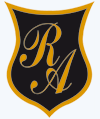  O’ Carrol   # 850-   Fono 72- 2230332              RancaguaAutoevaluación de Historia, Geografía y Ciencias SocialesSexto Años Básico                                                        Semana N°6Instrucciones: Para responder la autoevaluación te invito a seguir los siguientes pasos:Lee atentamente cada pregunta y sus alternativas.Luego encierra en un círculo la letra de la respuesta correcta.Recuerda si no puedes imprimir anota en tu cuaderno de asignatura el número de la pregunta y escribe la respuesta correcta.Lee con atención el siguiente texto:1.- ¿A qué organismo del Estado pertenece la función descrita en el texto?a.-A la cámara de Diputadosb.-Al Presidente de la Republicac.-Al Senadod.-Al Poder JudicialLee con atención el siguiente texto:2.-¿Cuál (es) de las siguientes (s)características(s)se desprende del artículo 4° de la Constitución Política de Chile?I.  Soberanía PopularII. Derecho a expresarseIII.División de poderes del Estado.a.-Solo Ib.-Solo IIc.- I y IId.-I, II, IIILee con atención el siguiente texto y responde las preguntas 3 y 4:3.- ¿En cuál de las siguientes situaciones se esta pasando a llevar este artículo de la Declaración de los Derechos Humanos?a.-Se multa por maltrato a mujeresb.-Se multa por fumar en lugares cerradosc.-Se prohíbe trabajar a inmigrantes peruanosd.-Se prohíbe el ingreso de menores de 18 años4.-Según el artículo leído podemos afirmar que:a.-Solo unos pocos tienen derechosb.-Tener derechos depende de su condición políticac.-Todas las personas tienen todos los derechos y libertadesd.-Solo las personas que nacieron en el extranjero tiene derecho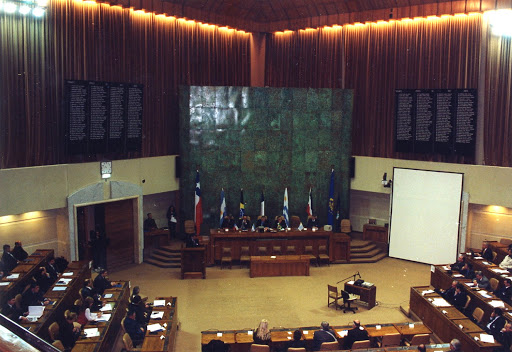 5.-¿Quiénes son las autoridades políticas que se desempeñan en este lugar?a.-Los ministros de Estadob.-Los alcaldes y concejalesc.-Los diputados y senadoresd.-El Presidente de la RepúblicaLee con atención el siguiente texto:6.- ¿A qué concepto se refiere la definición anterior?a.-Declaración de los Derechos Humanos.b.-Código Civilc.-Manual de Leyes políticasd.-Constitución PolíticaLee con atención el siguiente texto:7.-Según Montesquieu, ¿Cuál debiera ser la mejor manera de que se relacionen estos tres poderes?a.-Los poderes públicos deben tomar sus resoluciones de manera conjunta.b.-Se debe asegurar la independencia de cada uno de los poderes.c.-El poder ejecutivo debe estar por encima del legislativo y el judicial.d.-Debe producirse la concentración de los poderes en un solo ente.Lee con atención el siguiente texto:8.-De acuerdo con el artículo constitucional se puede concluir que:a.-Todas personas que cuenten con un contrato laboral es ciudadano chilenob.-El Presidente de la República debe ser necesariamente ciudadano chileno.c.-Un ciudadano chileno nacido en el extranjero no tiene derecho a sufragio.d.-Son ciudadanos chilenos todas las personas que hayan nacido al interior del país.Lee con atención el siguiente texto:Tras la presentación de una carta firmada por más de mil ciudadanos de Punta Arenas, Diputado por Magallanes presenta moción en la cámara de Diputados para regular el alza del precio del gas.Fuentes: En wwwlaprensaaustral.cl (adaptado)9.-según esta información, ¿Cuál es una de las principales funciones de los diputados?a.-Representar a sus electores ante al Congreso nacionalb.-Mantener el orden público en sus respectivos distritos.c.-Asegurar la provisión de gas en Magallanesd.-Proveer servicios básicos a sus votantesLee con atención el siguiente texto:10.-De acuerdo al texto, ¿Cuál de las siguientes situaciones ejemplifica que los anteriores derechos están contenidos en la Constitución Política de Chile, y son por ello, respetados?a.-Diego, al cumplir dieciocho años pudo votar en las recientes elecciones presidenciales.b.-Ignacio, decidió por su voluntad, abandonar el colegio para dedicarse a su pasión: el deporte.c.-Javiera, creó una revista donde difunde las ideas del grupo cultural y religioso al cual pertenece.d.-Maite, al ver que no se respeto un acuerdo laboral acudió a la inspección del trabajo.Nombre:Curso: Sexto                                 Fecha: Semana del 4 al 8 de Mayo 2020.OA15: Explicar algunos elementos fundamentales de la organización democrática de Chile.OA16: Reconocer que la Constitución Política de Chile establece la organización política del país.OA17: Comprender que todas las personas tienen derechos que deben ser respetados por sus pares, la comunidad y el Estado.